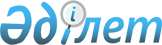 О внесении изменений в некоторые решения Правительства Республики КазахстанПостановление Правительства Республики Казахстан от 6 апреля 2012 года № 421

      Правительство Республики Казахстан ПОСТАНОВЛЯЕТ:



      1. Утвердить прилагаемые изменения, которые вносятся в некоторые решения Правительства Республики Казахстан.



      2. Настоящее постановление вводится в действие со дня подписания.      Премьер-Министр

      Республики Казахстан                       К. Масимов

Утверждены        

постановлением Правительства

Республики Казахстан    

от 6 апреля 2012 года № 421 

Изменения, которые вносятся в некоторые

решения Правительства Республики Казахстан

      1. Утратил силу постановлением Правительства РК от 05.08.2013 № 796.



      2. В постановлении Правительства Республики Казахстан от 27 апреля 1999 года № 482 «Об отдельных организациях подведомственных Агентству Республики Казахстан по чрезвычайным ситуациям» (САПП Республики Казахстан, 1999 г., № 15, ст. 155):



      подпункт 2) пункта 1 исключить.



      3. Утратил силу постановлением Правительства РК от 15.08.2014 № 938.



      4. Утратил силу постановлением Правительства РК от 28.08.2015 № 683.
					© 2012. РГП на ПХВ «Институт законодательства и правовой информации Республики Казахстан» Министерства юстиции Республики Казахстан
				